   Rental Reservation Agreement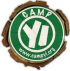                     Youth Incorporated Camp Y.I                    599 Jones Mill Rd.                        PO Box 486 (for mailing)                      LaVergne, TN 37086                         615-459-3971 OfficeName of Organization: __________________________________________________________Rental Dates & Arrival/Departure times: From:___________________________________To:__________________________________ Number of guests expected   _______________Address: ____________________________________City_____________________StateState_________Zip________Phone: _______________________________________________ Email: ________________________________________________$200 Non-refundable deposit required in advance. Balance due at check-out.  Minimum number of guests is 25. Overnight Rates:$25 per person per night. Open air cabins that sleep up to 10. Number of cabins available based on number of guests. Dormitory with central heat and air that sleeps 30. Use of commercial Kitchen and Dining Hall which seats 125, Meals not provided. Multi-purpose recreation Lodge, and several outdoor areas for meetings and field games. Ample parking. Day Rates: # of guests	6 hours		12 hours25		$300		$60025-75		$400		$70075-100		$500		$800100-150		$600		$1000Rental groups are required to provide proof of insurance naming Youth Incorporated as  additional insured for no less than $1,000,000. A Certificate of Insurance (COI) must be submitted to the Camp Director 30 days in advance of the event. A User Agreement and Waivers will be sent upon receipt of this completed Agreement and the deposit.  Rates are subject to change. 		____________________________________________________________Event Coordinator-Print Name____________________________________________________________	Event Coordinator Signature						Date Advance notice required for Canoeing and use of the Swimming Pool. Canoeing on Percy Priest Lake from “Canoe Cove”. An easy launch, beautiful sunsets and a great place for a campfire in the woods.$225 for 3 hours, $450 for 6 hours.MInimum three (3) lifeguards provided by Youth Incorporated Camp. Includes canoes, paddles and lifejackets.Swimming Pool Open August only for Rental Groups. $150 per hour Minimum three (3) Lifeguards required, provided by Youth Incorporated Camp. Several easy walking trails and overlooks. We have a campfire ring in the main camp area next to the Dining Hall and Swimming Pool. Firewood available with some notice. 10-22